August 20144	State 4-H Record-book Judging15	4-H Open Enrollment Begins on 4H Connect16 	RSVP for 4H Awards Banquet (936)544-750218	Houston Co. 4-H Awards Banquet at 6pm, County Ext Office21	Houston County Leadership Camp, Noon – 5pm, Place TBD21	RSVP for Hunters Safety Course to 544-750223	Hunters Safety Course 8a.m.28	Mandatory Adult Leaders Training 5:30pmSeptember 201413	Houston Co. 4-H Dance, County Extension Office 	4pm:  Decorations	6pm: Start Time18	4-H Market Swine Program 6pm, County Extension OfficeOctober 2014*7	4H Award of Excellence: Goldstar Banquet @ SFASU11	One Day 4-H18-19	East Texas Show Star Series, Nacogdoches Expo Center24	Adult Bison Judging Contest, Barksdale Bison Ranch 7-9pm25	Youth Bison Judging Contest, Barksdale Bison Ranch 8-12pmFor More Information: www.texasbison.org* More dates TBA for Food and Nutrition Workshops* If you plan to participate please inform County Agents/4H leaders, reasons are all that intend on participating in any events must be academically eligible to attend. 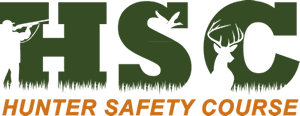 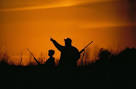 August 23, 2014Held at the Houston Co. Extension Office716 Wells St. Crockett, Texas 75835 Start Time:  8am		Cost: $20 (includes lunch)    RSVP and pay by Thursday, August 21The Hunter Safety Course is to educate hunters on proper techniques for smart and safe hunts. Participants must be age 9 and up in order to receive certification for the course.Every hunter (including out-of-state hunters) born on or after September 2, 1971, must successfully complete a Hunter Education Training Course.Parents are ENCOURAGED to attend class with youth(s).Participants must complete course in order to receive certification NO EXCEPTIONS!!Please DO NOT bring firearms or bows to classes, they will be provided. No live ammo in the class! For more information contact: Corey J. Hicks   Houston Co. Extension Office (936)544-7502"I Pledge my Head to clearer thinking, 
my Heart to greater loyalty, 
my Hands to larger service, 
and my Health to better living, 
for my club, my community, my country, and my world."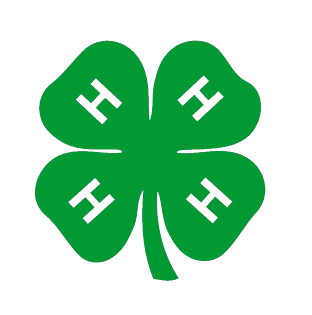 For More Information Contact:Houston County Extension Office716 Wells St. Crockett, Texas 75835Phone#: (936)544-7502	Fax#: (936)544-5321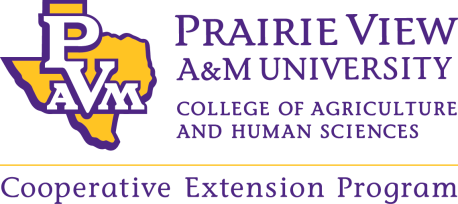 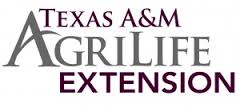 